(PROPOSED TIMETABLE)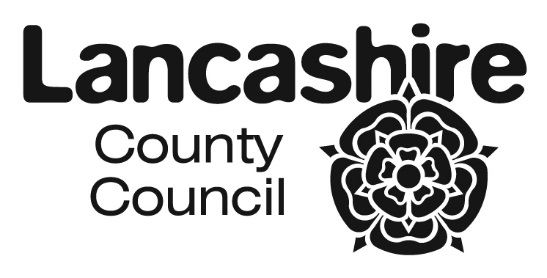 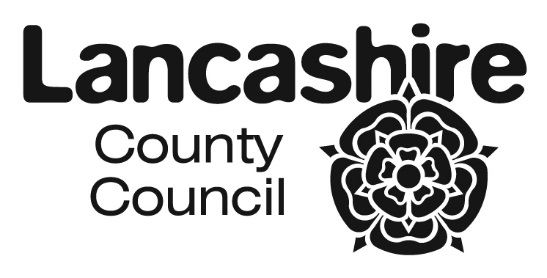 CO-ORDINATED ADMISSION SCHEME FOR LANCASHIRE SCHOOLS AND ACADEMIES 2018 / 2019SEPTEMBER 2018 INTAKESThe closing dates and offer dates are national statutory requirements. The dates of exchanges of information may on occasion vary slightly by agreement to take into account localised issues associated with workload and / or specific situations affecting a school / academy or a group of establishments. Occasionally delays may occur as neighbouring authorities will be working to different timetables.Where a statutory offer date is on a weekend or public holiday Lancashire's online system will go live on that day allowing online applicants to access their offer. In these circumstances and for paper applications letters will (where workload allows) be issued on the previous working day and are likely to arrive after the online system notifications.SECONDARYPRIMARYDATEACTIONDATEACTION1st September 2017(Friday)Online application system goes live and requests for paper forms / booklets accepted and considered1st September 2017(Friday)Online application system goes live and requests for paper forms / booklets accepted and considered31st October 2017(Tuesday)Closing date for applications(statutory)15th January 2018(Monday)Closing date for applications(statutory)6th November 2017(Monday)Primary schools / academies to forward any paper applications to Area Pupil Access Teams24th November 2017(Friday)Preferences information exchange with other admission authorities9th February 2018(Friday)Preferences information exchange with other admission authorities15th December 2017(Friday)Admission authority to confirm intention to exceed PAN with the LA16th February 2018(Friday)Admission authority to confirm intention to exceed PAN with the LA15th December 2017(Friday)Prioritised (ranked) lists back to the Local Authority9th March 2018(Friday)Prioritised (ranked) lists back to the Local Authority22nd  January 2018(w/c Monday)Further exchange of lists with other admission authorities12th February 2018(Monday)No changes at all can be made to offer letters after this date 2nd April 2018(Monday)No changes at all can be made to offer letters after this date19th February 2018(w/c Monday)Issue finalised offer lists to secondary schools / academies9th April 2018(w/c Monday)Issue finalised offer lists to primary schools / academies1st March 2018(Thursday)Issue offer letters(statutory date is 1st March or the next working day) 16th April 2018(Monday)Issue offer letters(statutory dates)